                                                                                                                                                                                                  ПРИЛОЖЕНИЕ № 2                к документации об открытом аукционе                                                                                                                                                                                                  от 04.07.2023 № 3А/23Графическая частьСветодиодный экранг. Кемерово, просп. Притомский, южнее здания № 12 РК № 14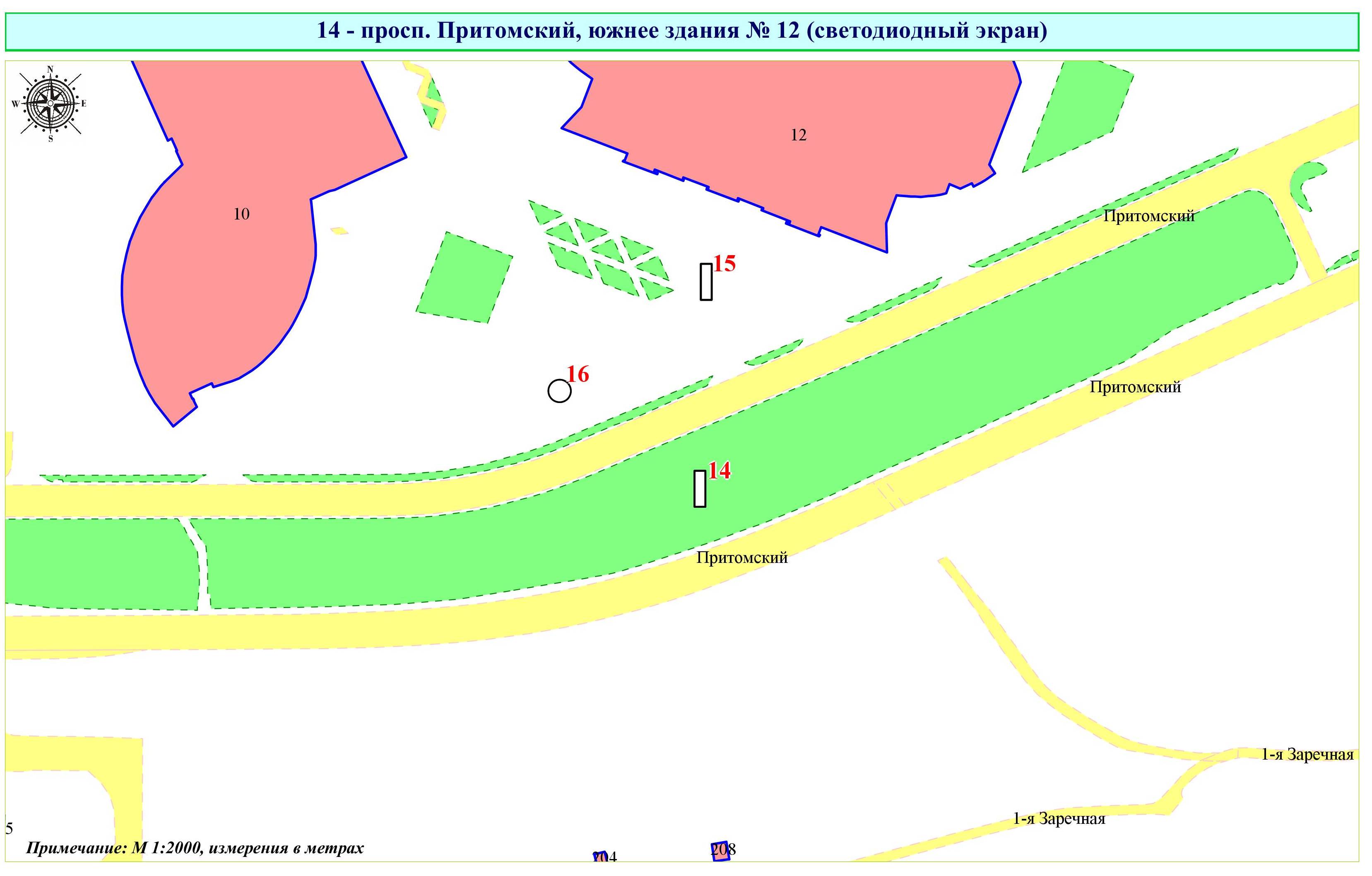 Фрагмент публичной кадастровой карты города с указанием места установки рекламной конструкции: г. Кемерово, просп. Притомский, южнее здания № 12 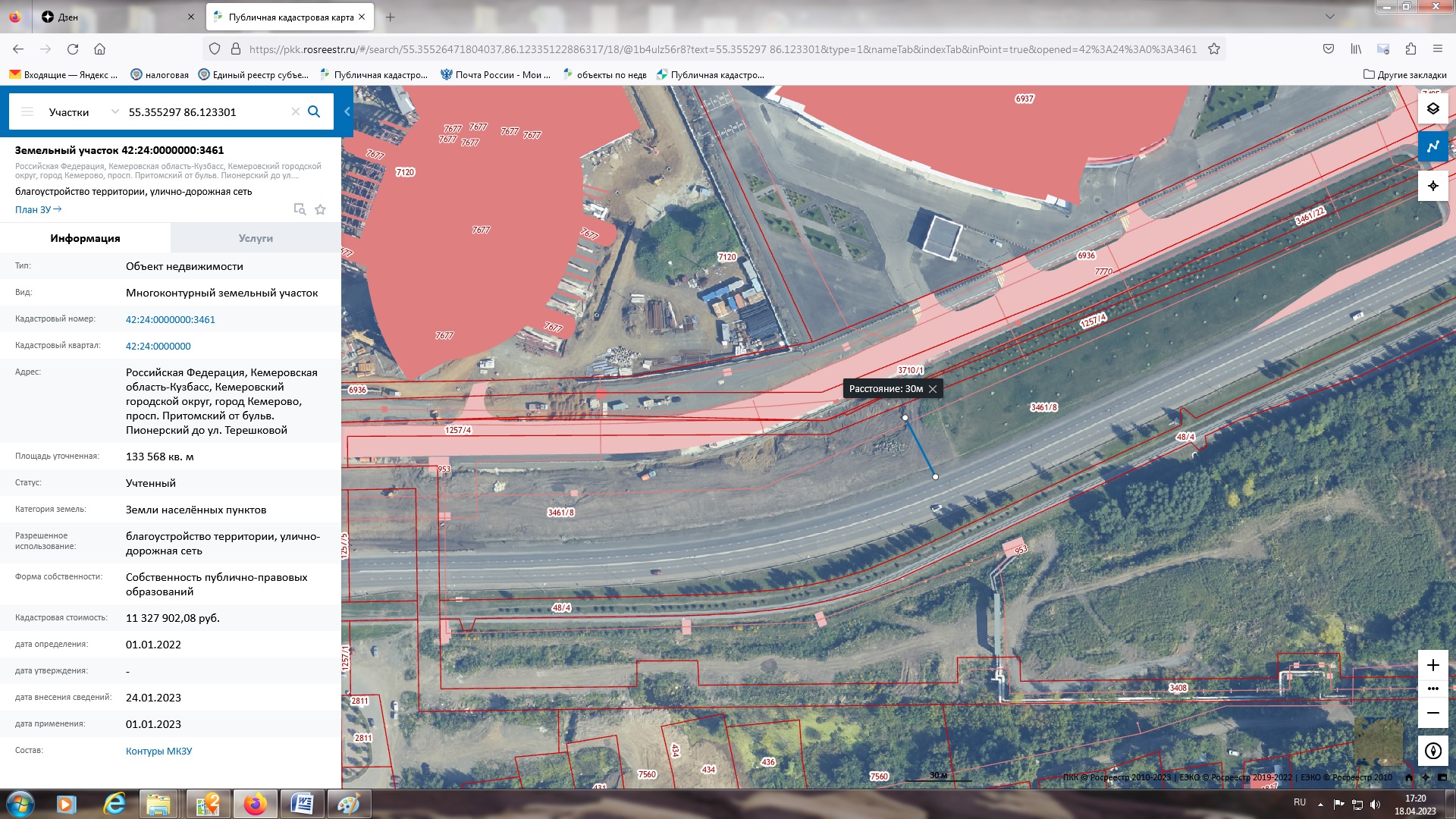 